Job SearchTri  Apparel News http://www.fashion.net/jobs http://www.fashioncareercenter.com/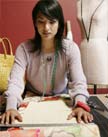 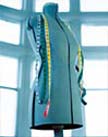 Georgia reccomendshttp://www.stylecareers.com/This site has an incredible amount of information in job seeking.  From category, to function and region, this is a useful tool to know what's out there and how to prepare yourself to achieve it.http://www.proforce.ca/textile-fashion-jobs.htmLooks Talent scouts that have a specialty in the fasion arena  http://fashion-jobs.creativejobscentral.com/?gclid=CJGqnaiuvI8CFRdPagodUB0GUQ http://www.apparelsearch.com/employment.htmhttp://www.clothingindustryjobs.com/http://www.careerbuilder.com/JobSeeker/Jobs/JobResults.aspx?IPath=PIKV&sc_cmp1=js_navg_ncn&ncn=%5e%22San+Diego%22%24&APath=2.21.21.0.0&ff=21&excrit=QID%3dA6654272761477%3bst%3dA%3buse%3dALL%3brawWords%3dfashion%3bCID%3dUS%3bSID%3d%3f%3bTID%3d0%3bENR%3dNO%3bDTP%3dDR3%3bYDI%3dYES%3bIND%3dALL%3bPDQ%3dAll%3bJN%3dAll%3bPAYL%3d0%3bPAYH%3dGT120%3bPOY%3dNO%3bETD%3dALL%3bRE%3dALL%3bMGT%3dDC%3bSUP%3dDC%3bFRE%3d30%3bCHL%3dAL%3bQS%3dSID_PPC_CB139482S%3bSS%3dNO%3bTITL%3d0%3bJQT%3dRADhttp://www.collegegrad.com/entryleveljob/entrylevelfashionjobs.shtmlhttp://www.raskinexecsearch.com/